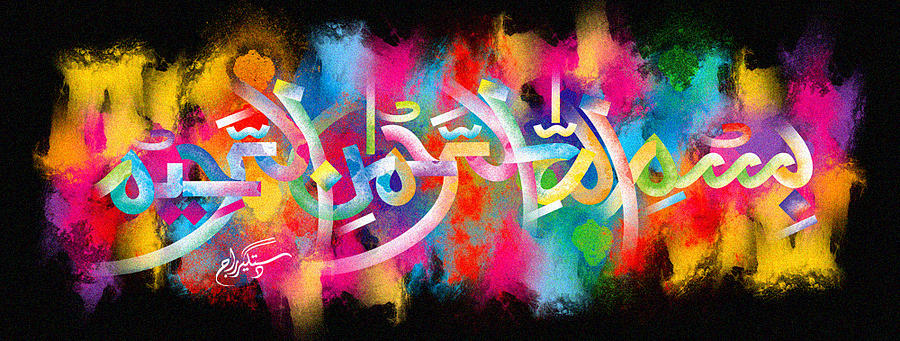 The Name of Allah  on Slices of Chilean Nodorcott Mandarin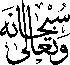 The Exclusive Islamic Miracle Photographs of Dr Umar Elahi AzamSunday 11th October 2015Manchester, UKIntroduction The Name of Allah  may clearly be seen on the external surface of slices inside this nodorcott mandarin. 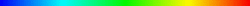 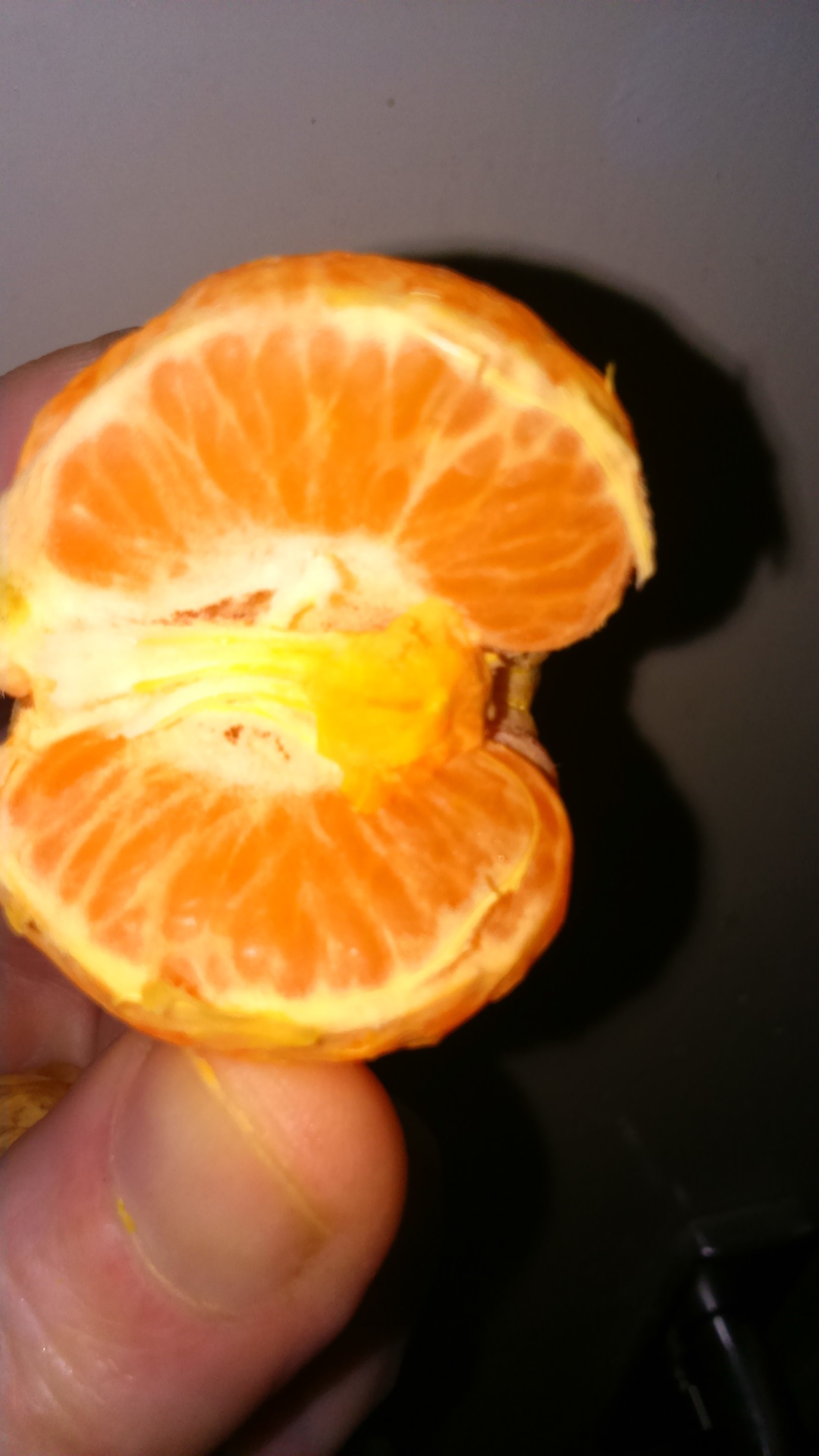 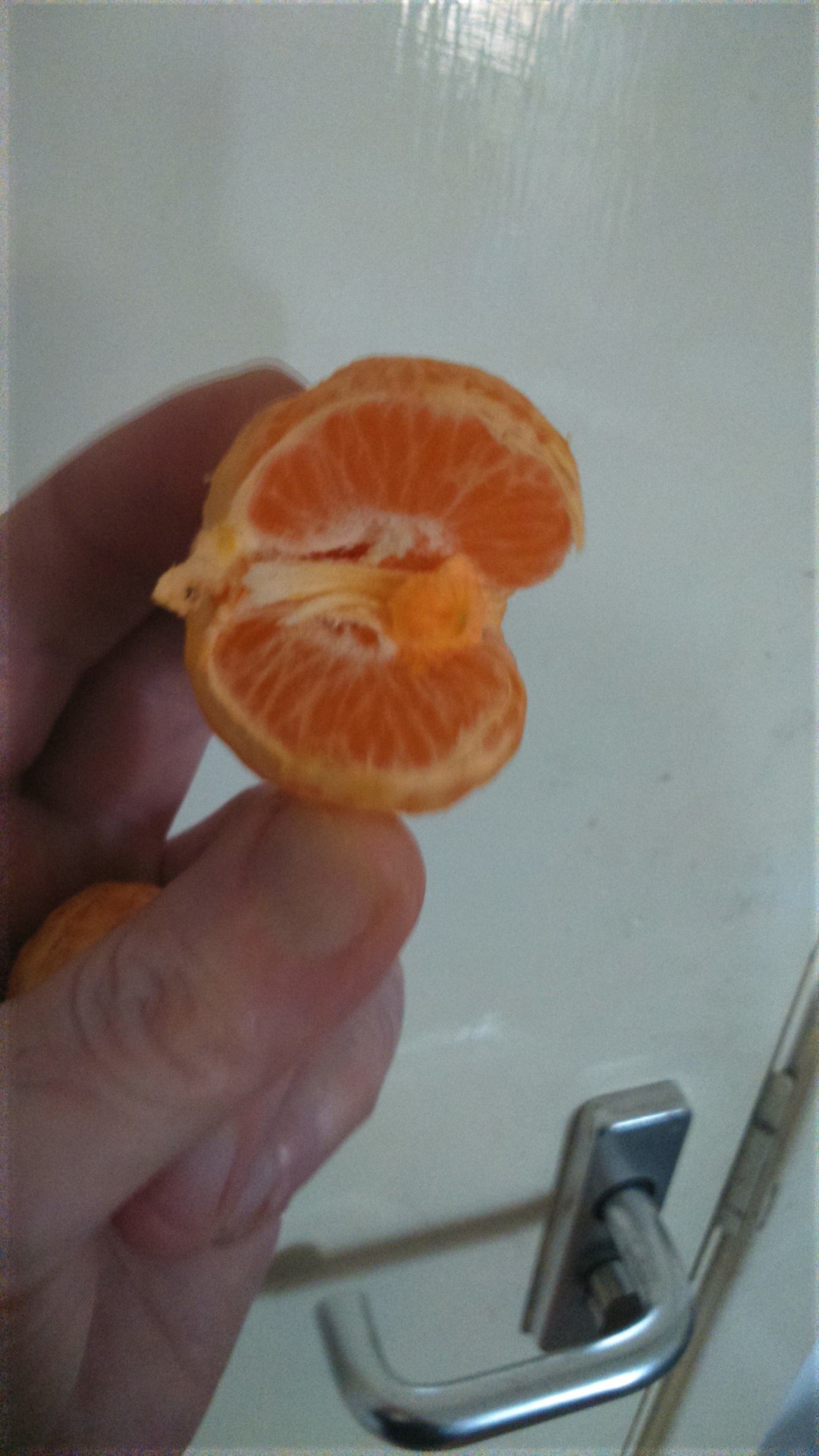 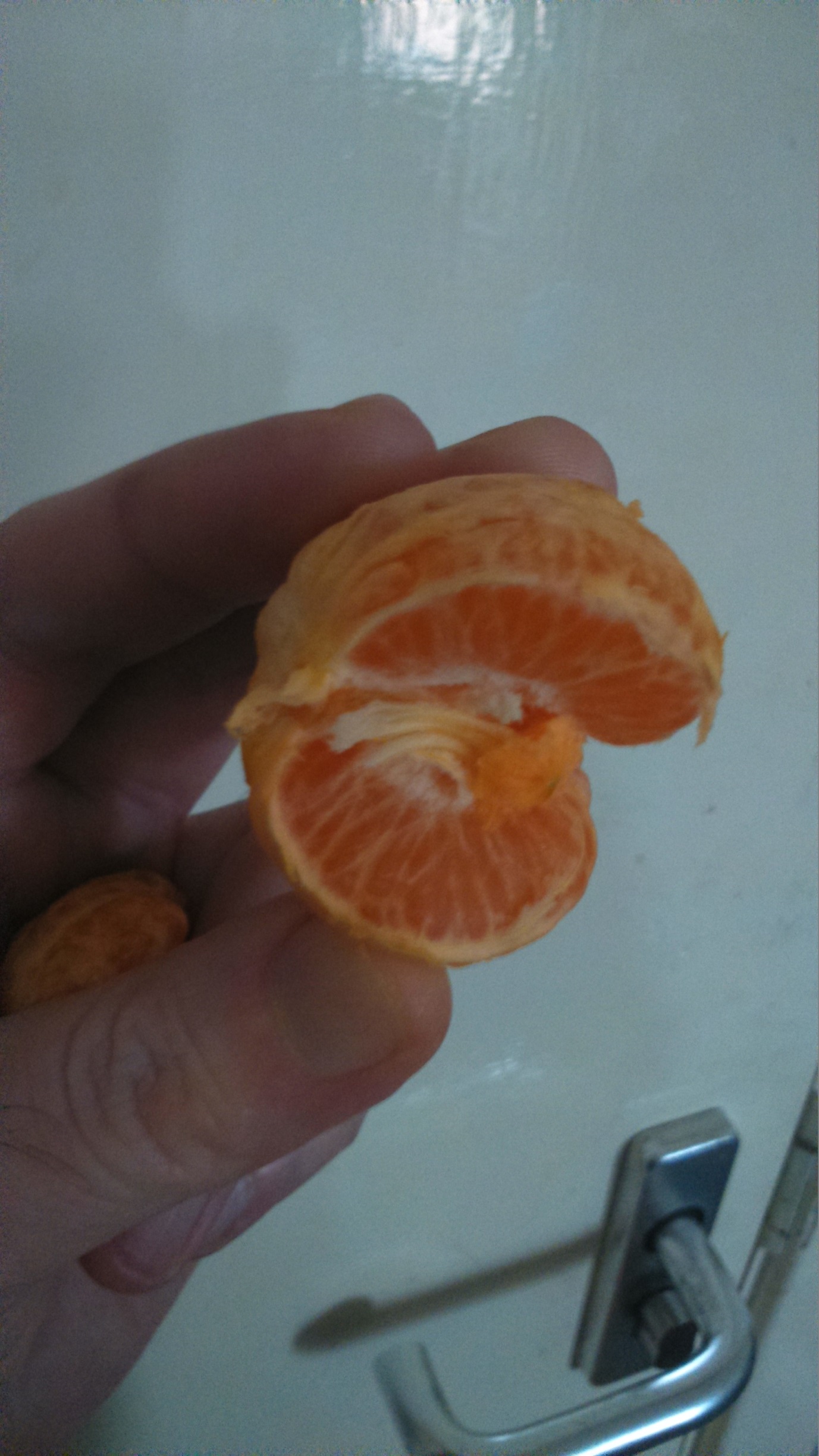 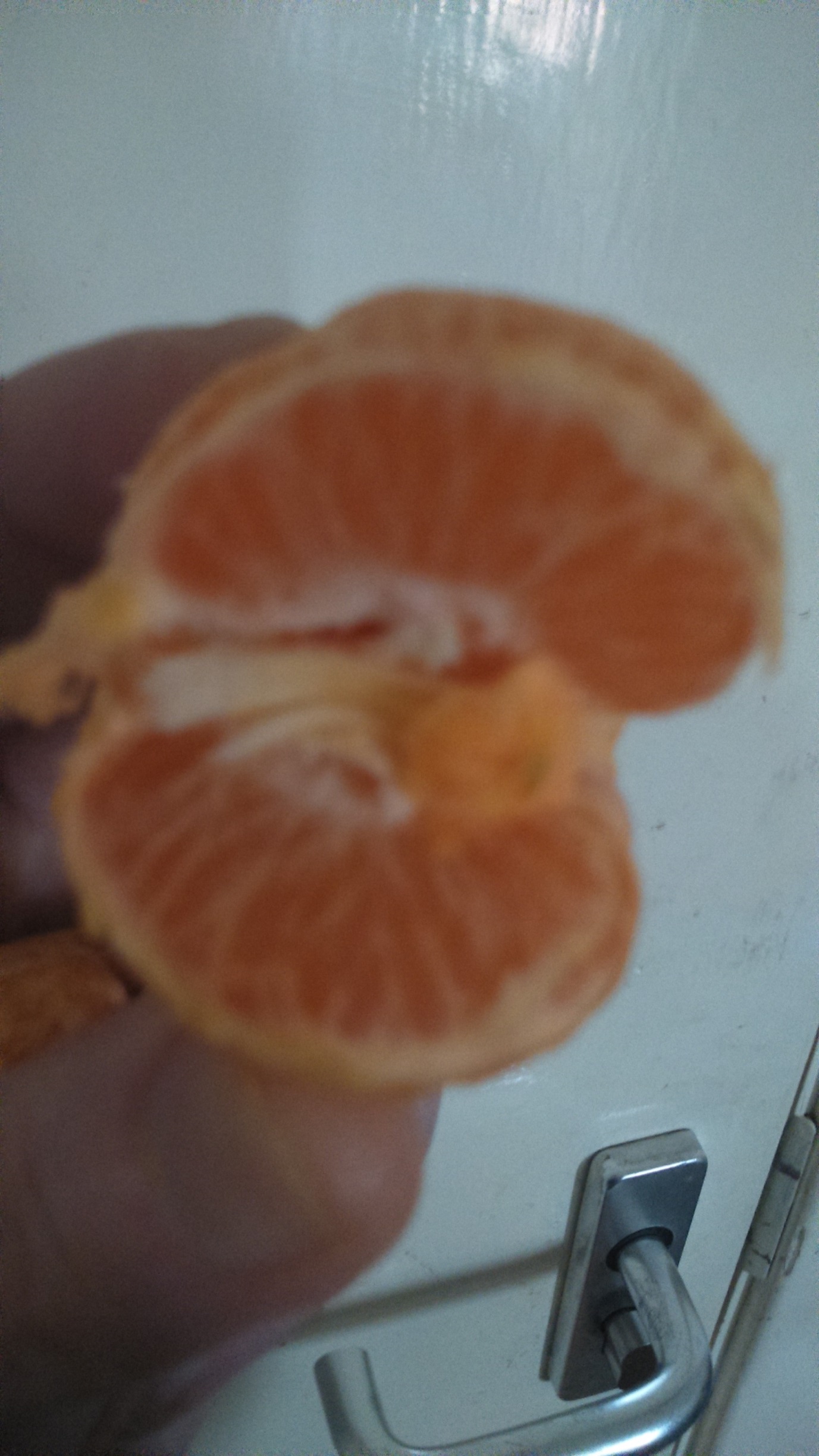 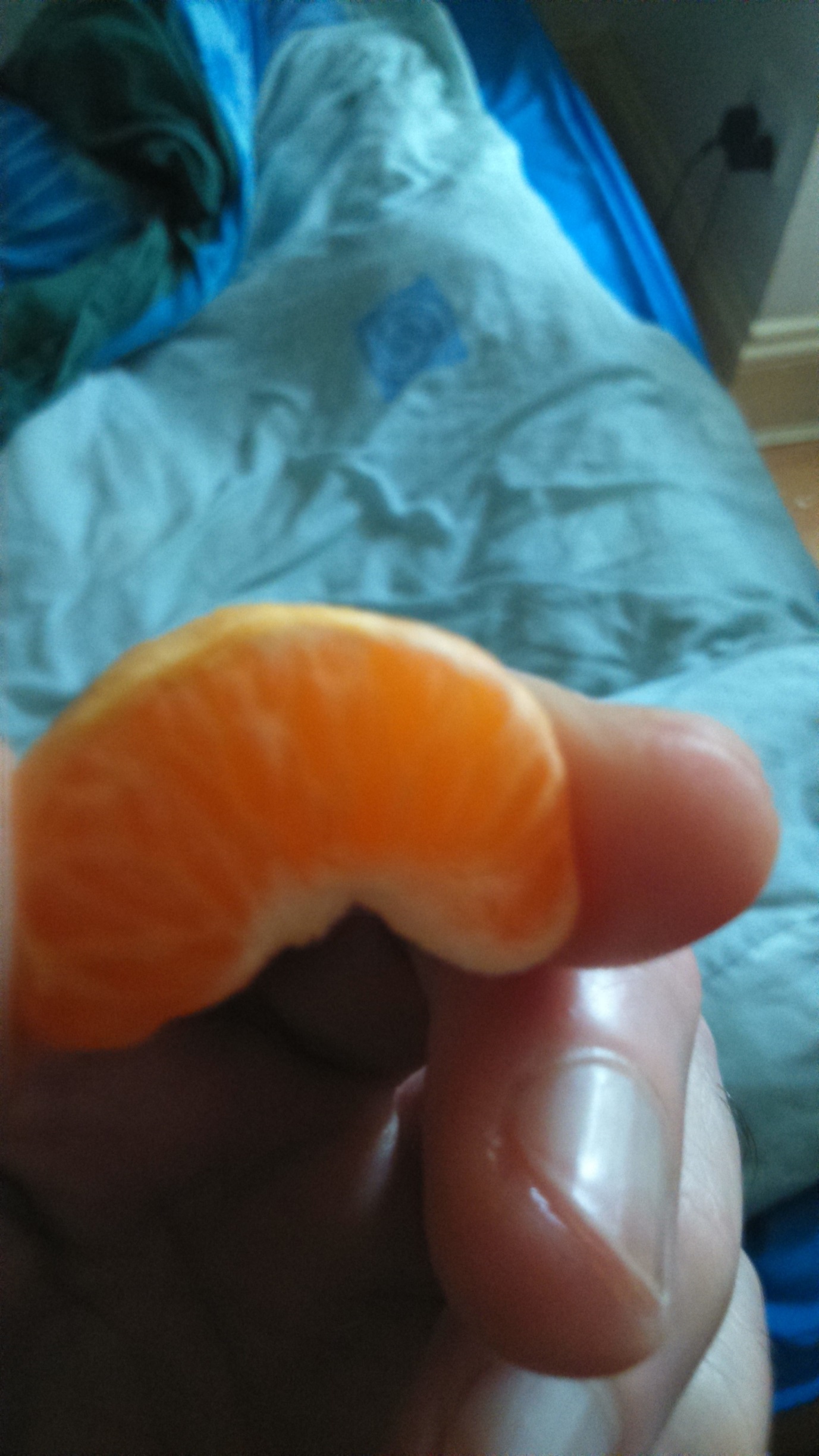 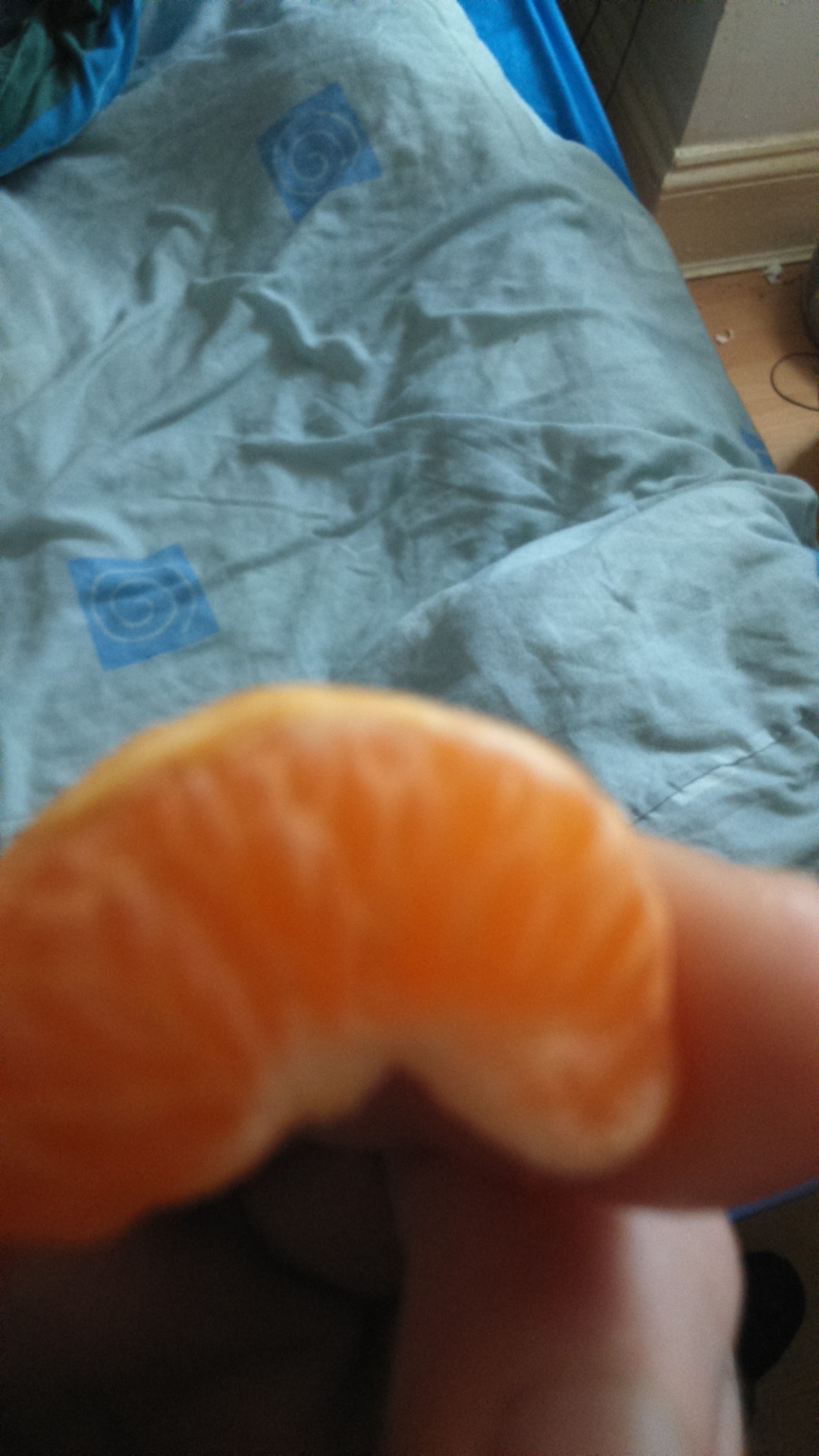 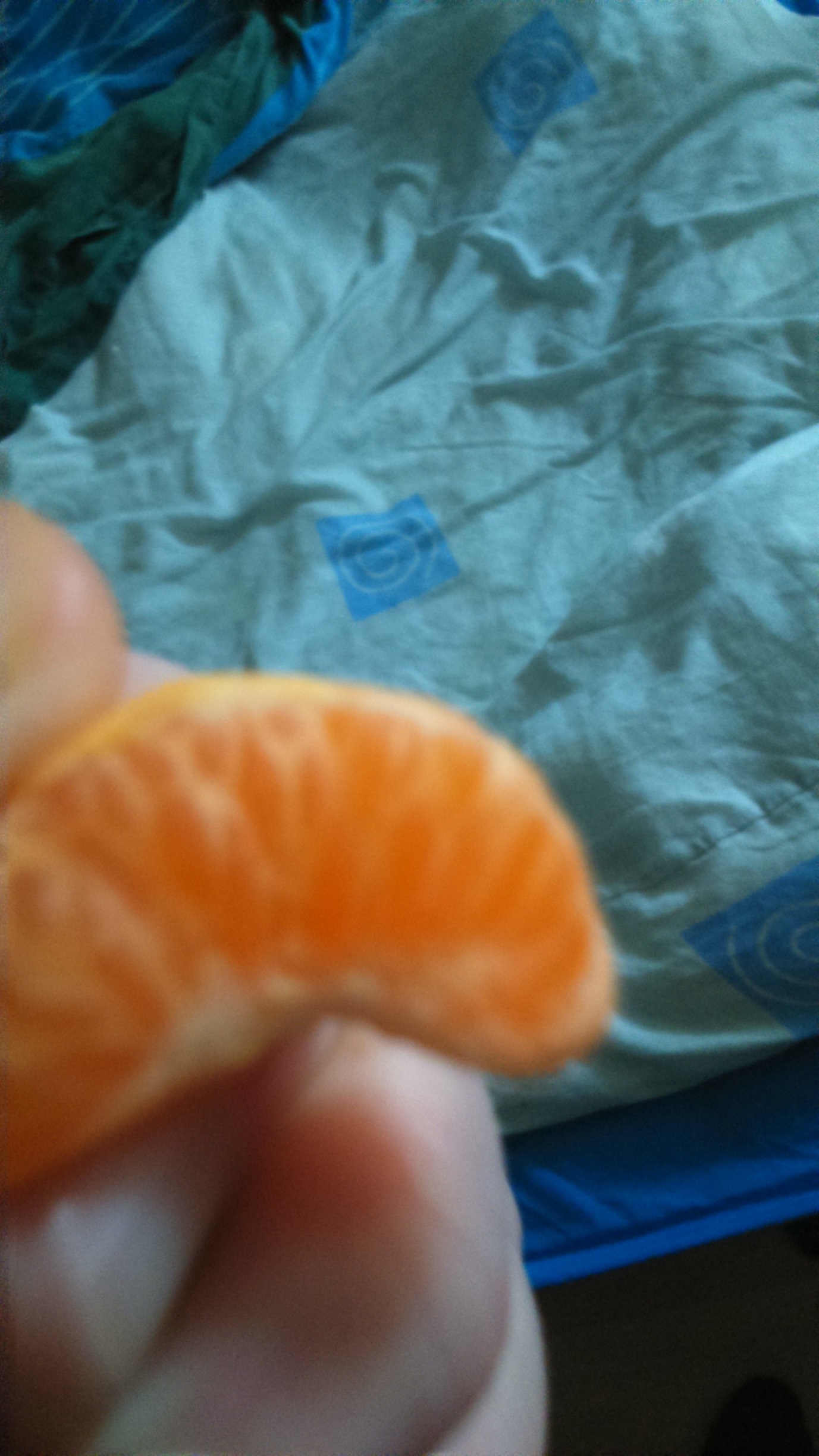 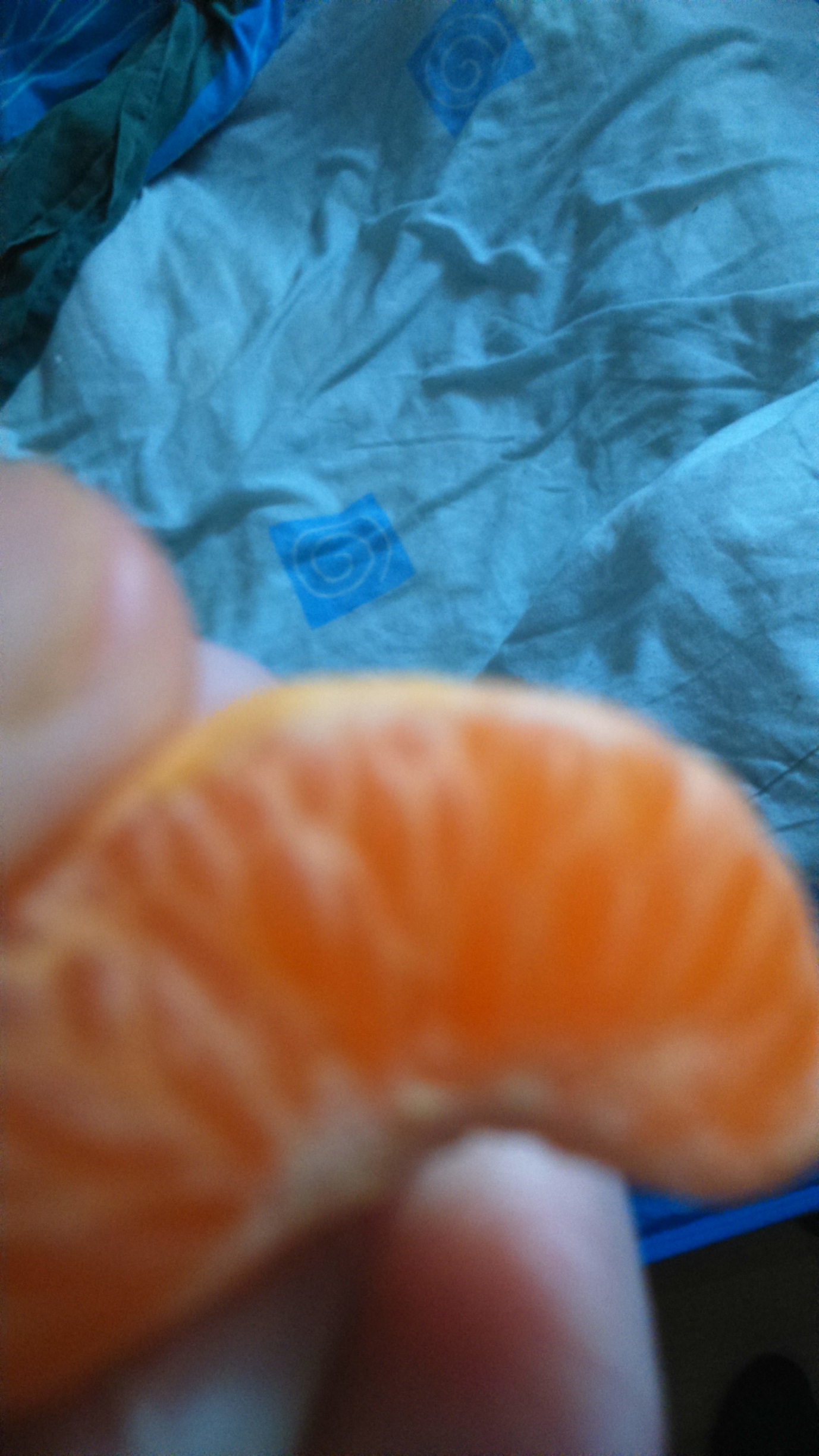 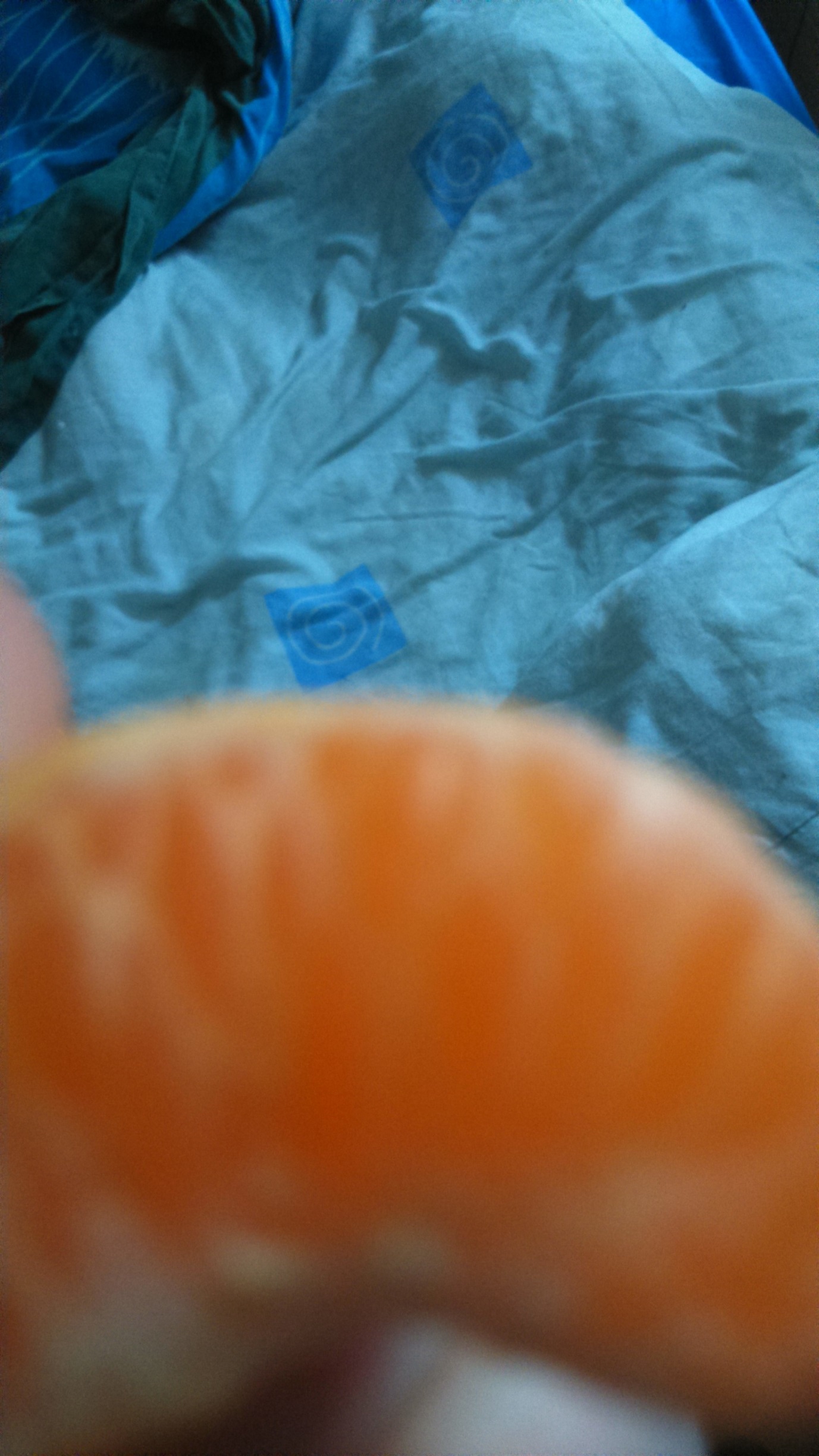 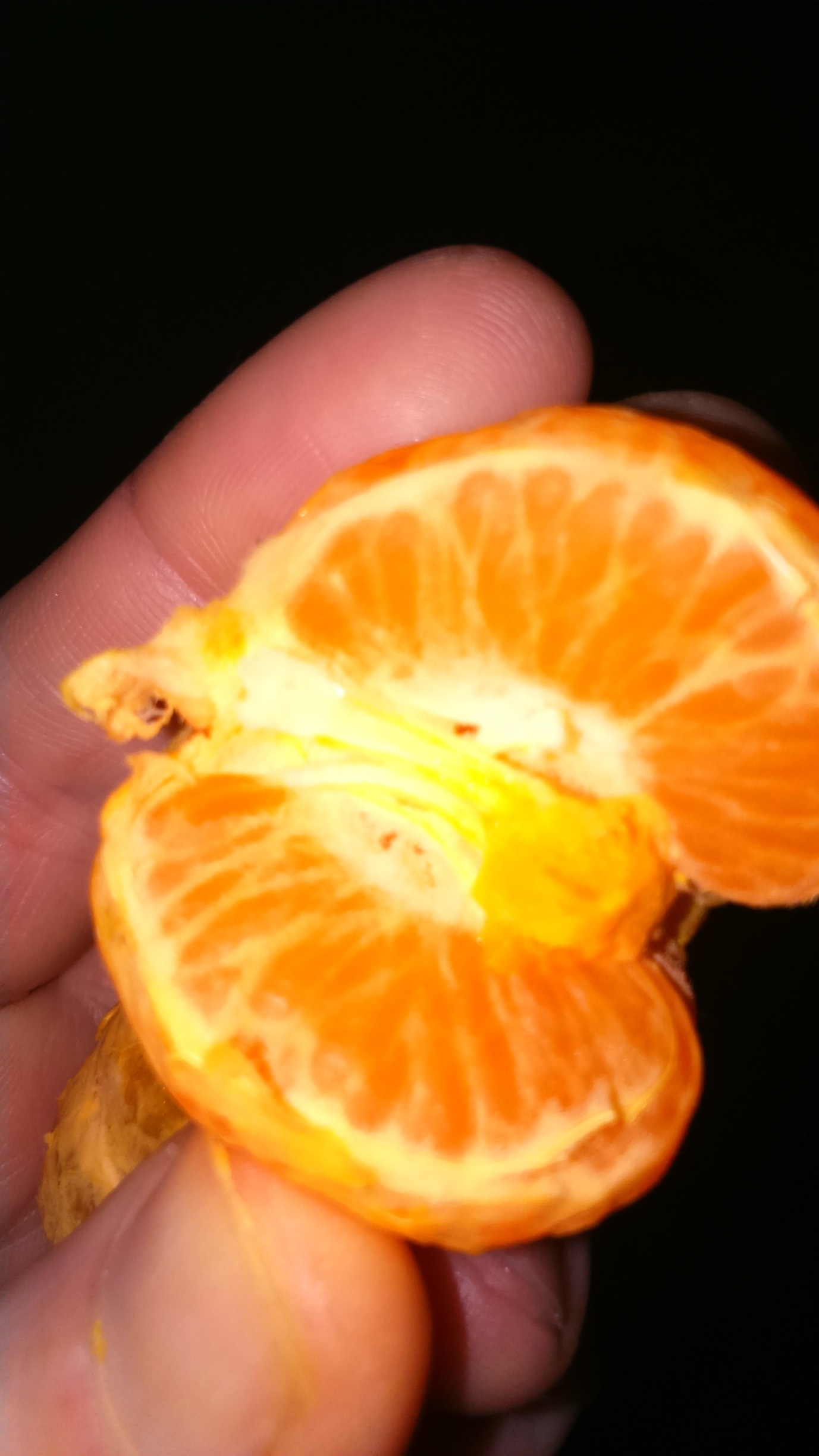 